          Dressyr-möte 16/9 2019 kl.1830Sissi Liljas anläggning, Gottlösa10 deltagare Sekreterare Mia A                                                  Lägesrapport av årets sista tävling: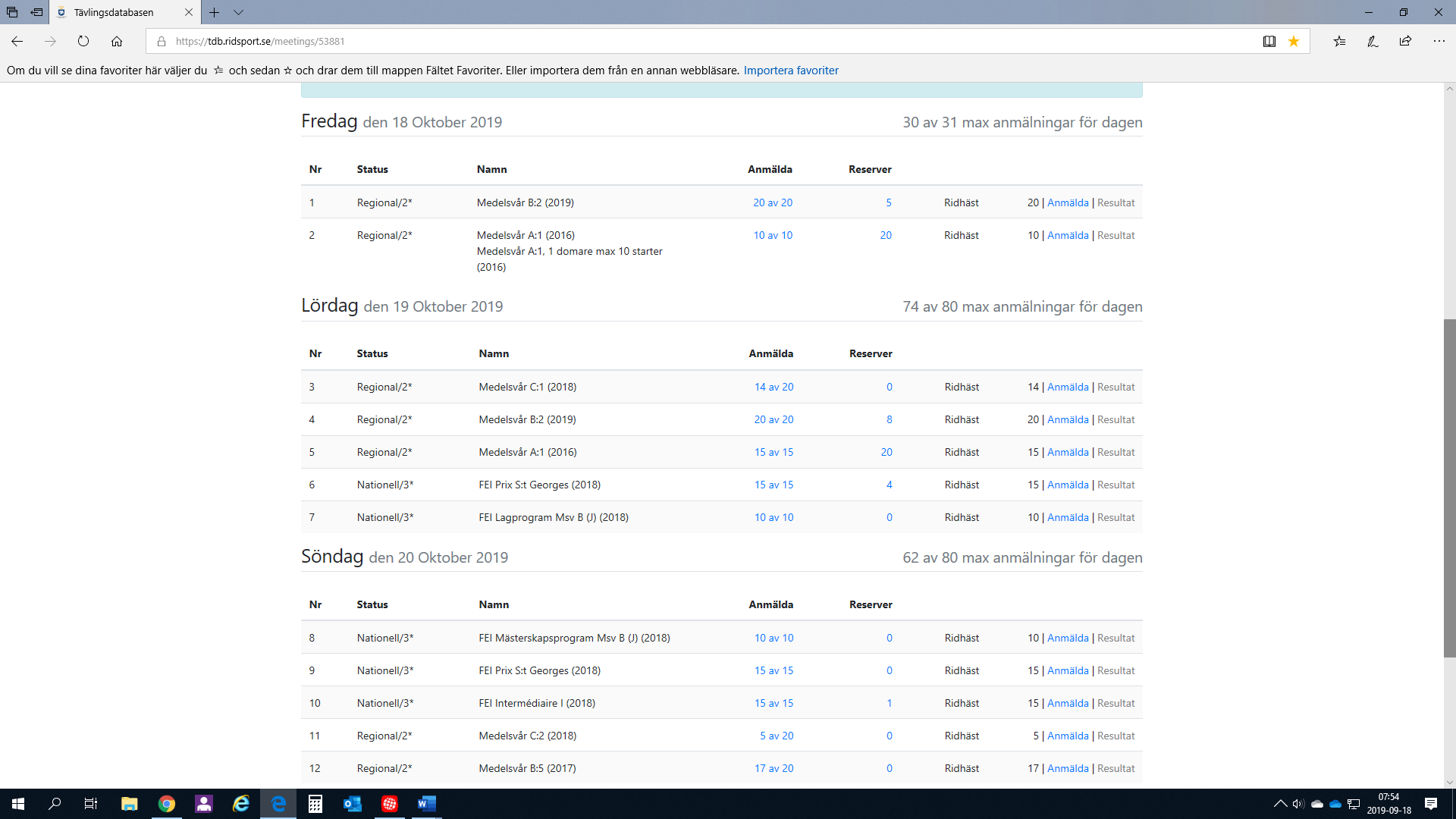 Mycket stort intresse för MSV A:1 ! Beslut att försöka ordna så alla reserver kan få möjlighet att starta. Mateusz håller i det.                   Det hänger främst på om vi kan få tag i fler domare och att det går att starta tävlingen tidigare på fredagen. Sissi och Anki undersöker.Tävlingkledare: Monica FungeTävlingen samarrangeras med Nykils Rid & Körsällskap.Tävlingen kommer vara en ”Rosa bandet och cancerfonden”-tävling likt förra året med rosa vinsttäcken mm. Sponsorer sökes ! Täckessponsor 600:- el Minisponsor 100:- (hälften går till Rosa bandet och cancerfonden) se mer info på hemsidan. Sissi håller i detta, så även övrig sponsring.       Mantorps Travshop möjlig sponsor igen ? Mia undersöker… Funktionärslistor nu uppe på hemsidan. Anmäl er !                                                            Planerade tävlingar 2020: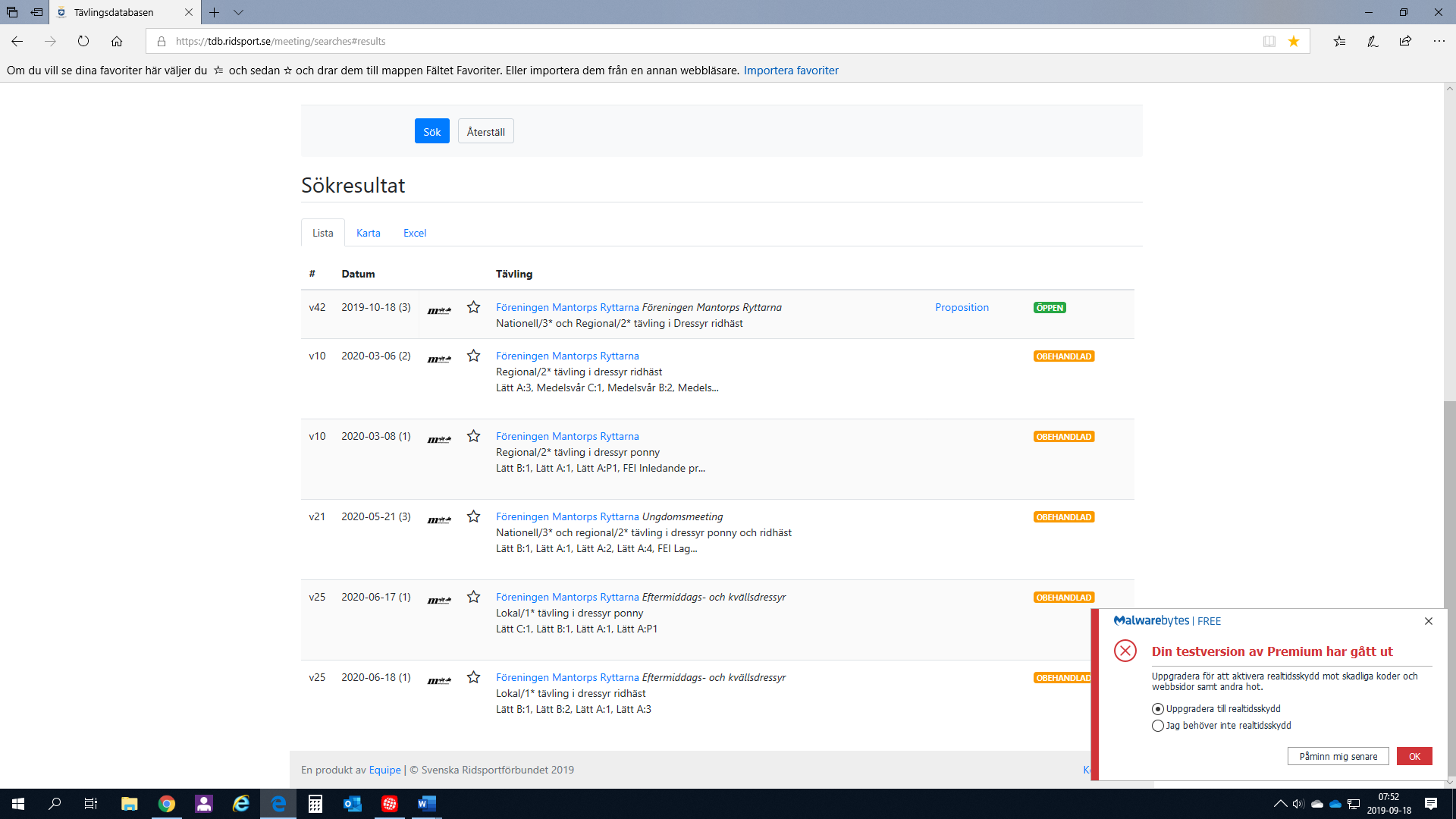 + Unghäst-arrangemang i sep.V 10 hålls tävlingen tors- lör pga fredag är klämdag. Vi undersöker om vi kan få OBS tävling EM, SM kval samt ungponny-klasser på detta meeting.Tävlingsledare:V10 P - ?V10 H – Monica F V21 P/H - Anna J & Jarmila MV25 P     – Marie-Louise NV25 H    – Ann-Marie (Ulrika S, Birgitta H, Gunnel F finns som kan hjälpa till men vill inte ha hela ansvaret)Nytt förslag på kval nästa år: MSV B1 för att få rida MSV B2. Blir det så lägger vi till den klassen v10. Emma Almqvist flaggat för att hon inte vill jagar domare nästa år. Förslag på ersättare ?                                              Nästa möte 17/11 inkl summering av året och mat !